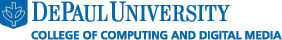 CSC 241 Notes
Yosef MendelsohnWith many thanks to Dr. Amber Settle for the original version of these notes.Prof Settle's notes in turn are based on the Perkovic text.FunctionsA mathematical function takes an input (say x) and produces some output (say x+1): f(x) = x+5To compute the value of the function for input 3, we write f(3) to obtain 8.Functions in Python are similar.We have already seen several functions in action such as  len(),  print(), append(), etc.  We say that these functions are “built-in” or "predefined". For example, the function len() takes a string or list as input and returns the length of the string or list.The function print() takes a string prints it to the screen.The function some_list.append() takes an argument and appends that value to the list 'some_list'.Another built-in function is min() . This function that takes multiple inputs and returns the smallest.See the example below:>>> min(2,5)2>>> min(2, -4, 5)-4As mentioned, the above functions are “built-in” to Python. We sometimes call these “predefined” functions.  But what if we want to create our own functions?  Let’s take the example above that adds 5 to a number shown earlier:f(x) = x+5and create a function in Python that will do the same thing. Here is the code to do so:def add5(x):	return x+5In general, a function that we define in Python begins with the keyword ‘def’.  A Python ‘def’ statement has the following format:def <function name> (<0 or more parameters>):	<iterated statements>	# one or more Python statements,# all statements have a tab in front of themAll functions that we create will adhere to the following pattern:The def keyword is used to define a function.Following the def command is the identifier of the function.  (In the case above the name of the function is ‘add5’).Following the identifier is a set of parentheses containing 0, 1, or more input arguments.  (In the case above we have one argument, 'x').A colon is placed at the end of the first line. We sometimes call this line the function "header". Below the def statement and indented with a tab is the “implementation” of the function, i.e. the Python code that does the work.This indentation is absolutely required. Python notes the beginning and end of the function by looking at this indentation.As we will see, Python uses indentation in many, many situations in order to determine the beginning and end of a section.The return statement is optional. Some functions will need a return statement. Other functions will not. It depends on what the function is supposed to do.  iIf you want the function to return a piece of information, then you will need a return statement. In the example above, we wish the function to return the value of x with 5 added on. Therefore, we will need to include a return statement.Examples: Write a function that takes 3 numbers as a parameter and returns the sum of those numbers:def addThreeNumbers(n1, n2, n3):	sum = n1+n2+n3	return sumExercise:Write a function that takes 3 numbers and returns (not outputs) the average of those numbers. Call the function average_3_nums.Exercise:Write a function that takes a list of numbers as a parameter and returns the average of the numbers in the list. Call it average_of_list.Hints: If you have a list called 'my_list', then you can get the sum of the list using Python's built-in function 'sum()'  e.g. sum(my_list)Recall that you can obtain the length of a list using the built-in function 'len()'  e.g. len(my_list)Thought Question:What would happen if the list was empty?How do we fix this?Decision structuresPrograms typically consist of a sequence of statements that the Python interpreter executes in order.However, some alternative actions may need to be done based on some test. That is, we may have chunks of code that should be executed in certain situations, but should be skipped in other situations. One-way decisionsThe ‘if’ statement is perhaps the most fundamental way that the Python interpreter can select which action to perform, based on a test.Example: The following tests whether the input argument is less than 0.  If it is, it prints a message that the argument is negative.  Otherwise, nothing happens.if n < 0:print(‘n is negative’)The if statement in its simplest form, has the following structure:if <condition>:<body><condition> is a Boolean expression, i.e. an expression that evaluates to True or False.Some examples of such conditions include:if n < 0:if age  >= 86:if name == 'Smith':if 34 in some_list:<body> consists of one or more statements that are executed if the condition evaluates to True.   If the condition evaluates to False, then <body> will be skipped.Important: As with functions, note how the statements inside the ‘if’ block must be indented.if <condition>:body statement 1body statement 2…last body statementrest of the program hereDraw a flow chart for the if statement.Consider the following example program (simpleTest.py):    n=42    if n < 0:        print("n is negative")        print("These indented statements are part")        print("of the if statement body")        print("Still in the body...")print("In the body no more")print("I am executed whether or not the condition")print("evaluates to True.")Try sample runs on:Positive values (e.g. 4)Negative values (e.g. -4)n=0The following is another example:    secret="Djengo"    guess = input("Enter the secret word: ")    if guess==secret:        print("You got it!!")    print("Goodbye...")Exercise: Modify this code to become a function that takes 0 parameters.  Call it  guess_secret_word()Exercise: Modify the list function from our earlier exercise to check for an empty list and return 0.0 if the list is empty. Call the function average_of_list_v2().A common mistake when writing functionsA common mistake for beginners writing functions is to use print instead of returnFor example, if we define the function f above as:def add5(x):print(x+5)then the function ‘add5’ will print x+5 on input x, but when used in an expression, it will not evaluate to it.See the sample runs below to see what is meant by this:>>> def add5(x):	print(x+1)>>> add5(3)4>>> 3* add5(2)+13Traceback (most recent call last):  File "<pyshell#49>", line 1, in <module>    3* add5(2)+1TypeError: unsupported operand type(s) for *: 'int' and 'NoneType'When evaluating add5(3), the Python interpreter evaluates add5(3) which will print 4 but does not evaluate to anything.  The second example makes this clear.  The Python interpreter will print 3 when evaluating add5(2), but add5(2) does not evaluate to anything and so cannot be used in an expression.Exercise: Does the print() function return anything?Answer: The best way to check is to use an assignment statement so that the value returned by print gets a name:>>> x = print("Hello!")Hello!>>> x>>>We can see above that x does not have a value, meaning that the print() function does not return anything.Iteration structuresSometimes a program needs to repeat a block of code multiple times.For example, the program may need to iterate through a list or some other collection of objects and run a block of code on the objects in the list.A block code that repeats a number of times is typically called a loop. As an example, consider the following:>>> lst_animals = ['cat', 'dog', 'chicken']>>> for i in lst_animals:	print (animal)catdogchickenConsider another example (for.py):some_list = [67, 34, 98, 63, 23]for i in some_list:    print(i)This code produces this output when run:>>> 6734986323An aside:You might note that the in the examples above, the identifier ‘i' is not very clear. And… you’d be 100% correct. However, when iterating through a loop, programmers frequently use a simple identifier such as ‘i' or 'j' or 'x'.  Sometimes it is fine to do this. But in some cases, your code can be much more clear (and remember, we really like clear!) by using an identifier that reflects each item in the iteration. For example:>>> lst_animals = ['cat', 'dog', 'chicken']>>> for item in lst_animals:	print (item)I think the following is even better:>>> lst_animals = ['cat', 'dog', 'chicken']>>> for animal in lst_animals:	print (animal)Similarly, for our list of numbers, we might do something like:some_list = [67, 34, 98, 63, 23]for num in some_list:    print(num)It all depends on context – and very often, simple identifiers such as 'i' is just fine. But in general, having clear identifiers is quite nice. If we’re iterating through say, a list of something where the values are not obvious (e.g. a list of meaningless numbers), then an identifier such as ‘i' is fine. Exercise:  Write a function that accepts a list of strings. The function will count all of the characters in every string in the list, and will return that value. For example:list_of_strings = ["hello","how are you?", "all is good, thank you very much"]print( count_characters(list_of_strings) )# will output 49As always, the solution can be found in this week's solutions file.The range functionSometimes we want to iterate over a sequence of numbers in a certain range, rather than an explicit list.For example, suppose we wanted to print all values between 0 and 9:>>> for i in range(10):	print(i, end=" ")0 1 2 3 4 5 6 7 8 9 Here is how the range() function works:If it is passed only 1 argument, it returns all values from 0 to the argument – non-inclusive.  Eg: range(3) returns 0, 1, 2.It it is passed 2 arguments, it returns all values from the first argument to the second argument (again, non-inclusive of the second argument).  For example:  range(1,5) returns 1,2,3,4.It is is passed a 3rd argument, it returns from the first argument to the second argument (non-inclusive) jumping in increments of the 3rd argument. For example:  range(5, 15, 3) returns 5, 8, 11, 14Try the following using a for loop as demonstrated above:From 0 to 1, i.e. 0, 1From 3 to 12, i.e. 3, 4, 5, 6, 7, 8, 9, 10, 11, 12From 0 to 9, but with a step of 2, i.e. 0, 2, 4, 6, 8From 0 to 24 with a step of 3, i.e. 0, 3, 6, 9, 12, 15, 18, 21From 3 to 12 with a step of 5, i.e. 3, 8As you will have noticed, the print() function prints the arguments on separate lines.  A very convenient parameter to the print() function is end=" " says to end each line with a space. If we didn't do this, the default value for end is a new line. Try the code without that parameter and see what happens. The answers are posted in this week's solutions under the function range_practice1().